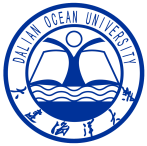 大连海洋大学硕士学位论文开题报告题目：                              学       院                         学 位 类 别                         专       业                                  姓       名                                  学       号                                  导       师                         第 二 导 师                         年    月    日专家评审意见论文类型：□  研究类；□  调研报告类；□  规划与设计类；□ 研发类；□ 总结类选题来源：□  应用课题；□  现实问题论文类型：□  研究类；□  调研报告类；□  规划与设计类；□ 研发类；□ 总结类选题来源：□  应用课题；□  现实问题请按如下内容撰写：1、选题目的和意义；2、国内外研究现状和发展趋势；3、论文研究内容及拟解决的关键问题；4、论文实施的技术方案和技术路线；5、创新之处和预期成果；6、论文研究工作基础和所需条件；7、存在的问题；8、参考文献。（注：国内外研究现状和发展趋势应注明参考文献，论文篇数不少于20篇）请按如下内容撰写：1、选题目的和意义；2、国内外研究现状和发展趋势；3、论文研究内容及拟解决的关键问题；4、论文实施的技术方案和技术路线；5、创新之处和预期成果；6、论文研究工作基础和所需条件；7、存在的问题；8、参考文献。（注：国内外研究现状和发展趋势应注明参考文献，论文篇数不少于20篇）专  家  论  证  小  组  意  见专  家  论  证  小  组  意  见专家论证小组组长：                                        年   月   日专家论证小组组长：                                        年   月   日导师意见学位授权点意见导师签名：第二导师签名：                    年   月  日学位授权点负责人签名：年   月   日说明：1、一式二份。一份由校内导师留存，一份由学院留存并由学院归档；      2、研究生学位论文工作必须在通过开题报告会论证并经审定后方可开始。说明：1、一式二份。一份由校内导师留存，一份由学院留存并由学院归档；      2、研究生学位论文工作必须在通过开题报告会论证并经审定后方可开始。开    题    报    告    论    证    会    纪    要开    题    报    告    论    证    会    纪    要开    题    报    告    论    证    会    纪    要开    题    报    告    论    证    会    纪    要开    题    报    告    论    证    会    纪    要开    题    报    告    论    证    会    纪    要开    题    报    告    论    证    会    纪    要开    题    报    告    论    证    会    纪    要开    题    报    告    论    证    会    纪    要开    题    报    告    论    证    会    纪    要开    题    报    告    论    证    会    纪    要开    题    报    告    论    证    会    纪    要论文题目论文题目报 告 人报 告 人时 间时 间地 点地 点与会人员姓 名姓 名职务（职称）职务（职称）姓 名姓 名职务（职称）职务（职称）姓 名姓 名职务（职称）与会人员与会人员与会人员与会人员与会人员会议记录摘要：专家论证小组负责人签字：                                  记  录  员  签  字：                                年      月      日会议记录摘要：专家论证小组负责人签字：                                  记  录  员  签  字：                                年      月      日会议记录摘要：专家论证小组负责人签字：                                  记  录  员  签  字：                                年      月      日会议记录摘要：专家论证小组负责人签字：                                  记  录  员  签  字：                                年      月      日会议记录摘要：专家论证小组负责人签字：                                  记  录  员  签  字：                                年      月      日会议记录摘要：专家论证小组负责人签字：                                  记  录  员  签  字：                                年      月      日会议记录摘要：专家论证小组负责人签字：                                  记  录  员  签  字：                                年      月      日会议记录摘要：专家论证小组负责人签字：                                  记  录  员  签  字：                                年      月      日会议记录摘要：专家论证小组负责人签字：                                  记  录  员  签  字：                                年      月      日会议记录摘要：专家论证小组负责人签字：                                  记  录  员  签  字：                                年      月      日会议记录摘要：专家论证小组负责人签字：                                  记  录  员  签  字：                                年      月      日会议记录摘要：专家论证小组负责人签字：                                  记  录  员  签  字：                                年      月      日论文题目                                 专家签字：年    月   日                                 专家签字：年    月   日